Jihan TAIMI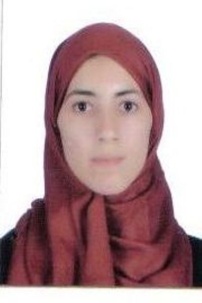     Rue Mly Driss 8 Bloc A N°4, Tanger GSM  06 34 38 80 51@     jihantaimi@gmail.comObjectif : Participer activement dans votre organisme, améliorer mes compétences.Date et lieu de naissance : 23/03/1992 – Ksar El KebirCélibataireMarocaine2014-2016 : DCESS en Management & Administration des Affaires à ENCG-   Tanger .2013-2014 : Licence en sciences économiques et gestion auprès de l’université                          Abdelmalek Essaadi de Tanger.2012-2013 : Obtention du DEUG en sciences économiques et gestion auprès de                      l'université Abdelmalek Essaadi de Tanger2009-2010 : Baccalauréat en sciences expérimentales.Février-Mars 2014: Stage en tant qu'Assistante comptable au sein du cabinet Audinia    Consulting-Tanger.AOUT 2015:            Stage au sein de la banque Société Générale-Ksar Lekbir.Langues:		Informatique:Arabe: maternelle	Outils Bureautiques  Français:  Bon niveau	Anglais: niveau intermédiaire                                Etat CivilFormations AcadémiquesExpériences professionnellesAtouts